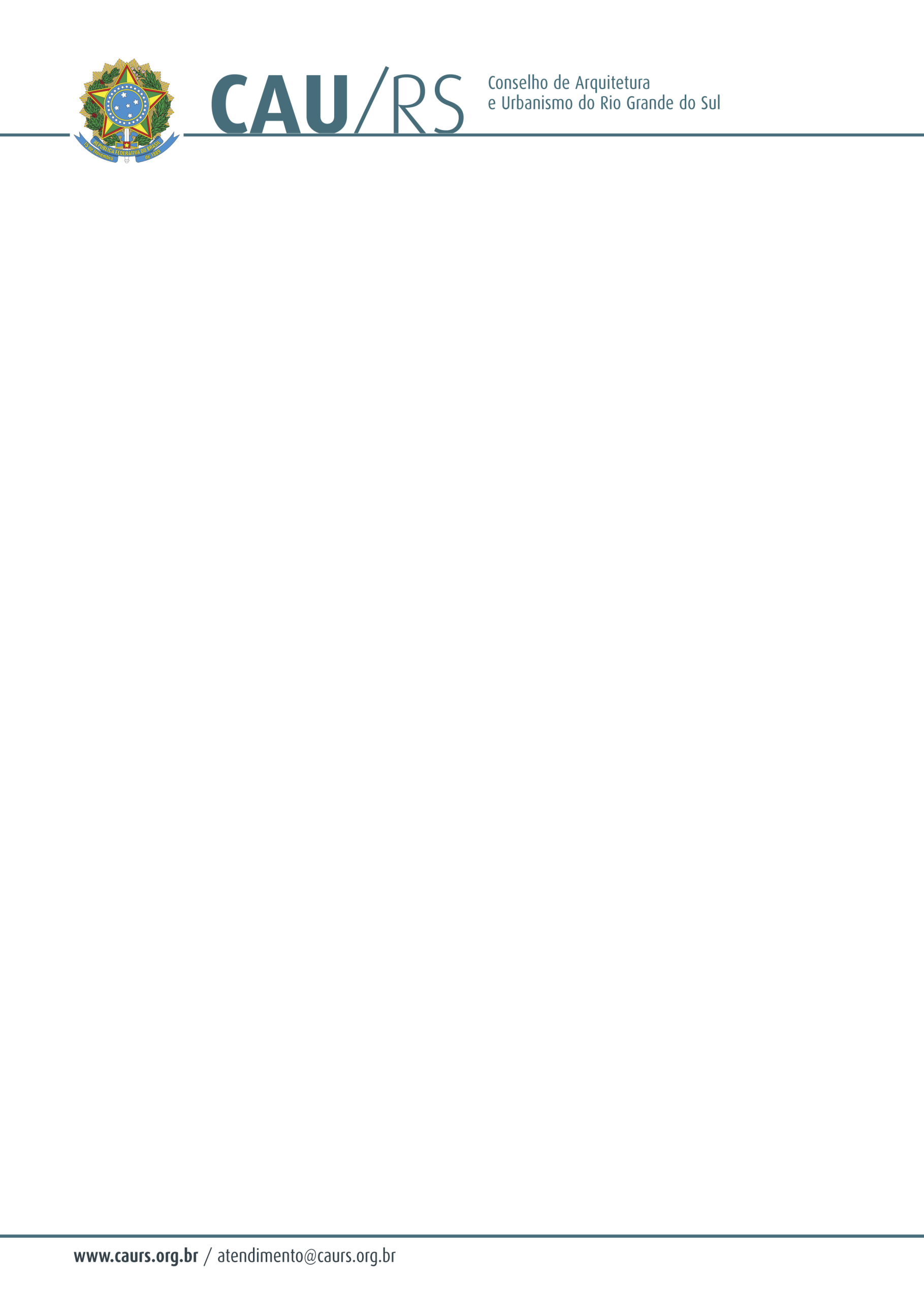 DELIBERAÇÃO DA COMISSÃO DE ATOS ADMINISTRATIVOSDE N° 1, DE 25 DE JULHO DE 2012Definiu o perfil de cargo de Agente de Fiscalização a ser contratado pelo Conselho de Arquitetura e Urbanismo do Rio Grande do Sul.A Comissão de Atos Administrativos em conjunto com a Comissão de Exercício Profissional no uso de suas atribuições DELIBEROU o perfil de cargo de um agente de fiscalização a ser contratado pelo CAU/RS, considerando a necessidade de implantação do projeto piloto de fiscalização nas cidades de Carlos Barbosa, Eldorado do Sul e Farroupilha.1. Pré-requisitos: Ensino Superior completo Arquitetura e Urbanismo;Experiência profissional comprovada de no mínimo cinco anos;Dedicação Exclusiva;Amplo conhecimento em informática;Habilidades Comportamentais: dinamismo e bom relacionamento interpessoal.2. Tarefas: Atuar na fiscalização do exercício da profissão de Arquitetos e Urbanista, conforme legislação vigente.3. Remuneração: Regime de contratação: CLTJornada: 40 (quarenta) horas semanais.Salário: R$ 5.598,00 (cinco mil quinhentos e noventa e oito reais) mensais. Benefícios: Vale-Transporte e Vale-Alimentação